EGO-CreaNET organizza il seminario: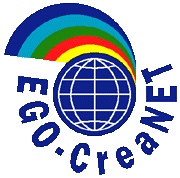 IL FUTURO DELL’EXPO IN TOSCANA:
SICUREZZA NUTRACEUTICA E SVILUPPOFOCUS: AREA GEOTERMICA30 marzo 2016, ore 9:00÷18:30Aula Magna Accademia dei Georgofili, Logge Uffizi Corti, 50122 FirenzeIl seminario di studi intende dare seguito alla strategia sviluppata in EXPO 2015 “Alimentare il mondo ed Energia per la vita” ed alle recenti indicazioni di COP 21 a Parigi, favorendo l’integrazione tra geotermia, ambiente e produzione agro-alimentare attraverso un cambio di strategia di sviluppo nel quadro innovativo dell’economia circolare. Una corretta transizione energetica verso le fonti rinnovabili e geotermiche, richiede di valorizzare un nuovo sistema di integrazione tra Energia-Cibo-Ambiente, per accelerare il passaggio ad un’economia basata su un’innovazione produttiva e sociale mirata anche a una produzione agricola di qualità che abbia duplice funzione di sviluppo per il territorio e di aiuto per la prevenzione alla salute. Il seminario propone lo sfruttamento geotermico per la generazione di energia elettrica e di calore per la produzione in serre di alimenti, microalghe, funghi ecc. ad elevato valore nutrizionale, ma anche per lo stoccaggio di CO2. Questa è la ciclicità di una moderna economia circolare, proposta come base strategica dello sviluppo eco-ecologico e sociale dell'area geotermica in Toscana. In parallelo al dibattito scientifico/culturale, verrà organizzata una preliminare adesione ad un Gruppo di Lavoro che coinvolga imprese e ricercatori nella definizione di interventi concreti sull’integrazione tra geotermia, energia, cibo, ambiente, salute e economa circolare. L’obiettivo è individuare soluzioni e applicazioni della serricoltura high tech in area geotermica, finalizzate allo sviluppo di processi produttivi e tecnologici orientati a creare nuove opportunità di crescita territoriale, in linea con quanto emersa dalla carta di Milano EXPO 2015 e da COP 21 Parigi, e da svilupparsi eventualmente attraverso la presentazione di progetti di innovazione su bandi regionali o europei.PROGRAMMA 09:00	Premessa: Area Geotermica Toscana: da decrescita a opportunità di innovazione locale, Paolo Manzelli, Presidente Egocreanet 09:20	Saluti introduttivi e inquadramento della giornata:Giampiero Maracchi, Presidente Accademia GeorgofiliMarco Remaschi, Assessore Agricoltura Regione ToscanaLoris Martignoni, Sindaco PomaranceFederico Balocchi, Sindaco Santa Fiora Nicola Verruzzi, Sindaco MontieriAndrea Arnone, Prorettore Università di FirenzeFrancesco Cipriani, Direttore ARS Toscana Nicola Marcucci, Presidente Distretto Tecnologico Energie RinnovabiliINTRODUZIONE 10:45	Geotermia, quale volano di sviluppo per un territorio?, Roberto Bonciani, Enel Green Power TEMA: TRANSIZIONE ENERGETICA 11:15	Qualche nuova idea per lo sviluppo della geotermia, Ennio Carnevale, Ingegneria Università Firenze 11:45	Ibridizzazione dei sistemi solari con la geotermia, Maurizio de Lucia, Ingegneria Università Firenze12:15	Geotermia a bassa temperatura, impianti ed integrazioni, Alessandro Sbrana, Geologia Università Pisa12:45	Dove, quando, perché, come geotermia in stile Vigor, Adele Manzella, IIRG CNR Pisa13:15	PAUSA PRANZOTEMA: FOOD, AMBIENTE14:30	Serre nutraceutiche, Giacomo Pietramellara, Agricoltura Università Firenze15:00	Serre per la rigenerazione urbana in area geotermica, Marco Sala, Architettura Università Firenze 15:30	Le culture in serra tra mercato ed ambiente, Alberto Pardossi, Agricoltura Università Pisa TEMA: MICROALGHE E GEOTERMIA16:00	Colture di alghe: possono entrare a far parte della realtà agricola toscana?, Mario Tredici, Agricoltura Università Firenze  16:30	Le nuove frontiere delle microalghe: alimenti funzionali, energia pulita, qualità delle acque, bio-fertilizzanti, Graziella Chini Zittelli, ISE CNR FirenzeTEMA: CATTURA, TRASFORMAZIONE E IMMAGAZZINAMENTO CO217:00	CO2 da gas serra a materia prima per la produzione di sostanze commerciali, F. Barzagli, F. Mani, M. Peruzzini, ICCOM CNR FirenzeTEMA: COMUNICAZIONE E DISSEMINAZIONE DELLA INNOVAZIONE17:30	La geotermia al centro del sistema turistico-culturale dell’alta val di Cecina, Davide Bettini, Consorzio Turistico Valdicecina-Valdera18:00	La rete Enterprise Europe Network come volano per uno sviluppo a livello europeo, e
Conclusioni della giornata, Marcello Traversi, Eurosportello18:30	CHIUSURA LAVORI